(3 točke) Katere oblike zanke for so pravilne? (obkrožite črko pred stavkom)for i in range(10, 25, -4):for i in range(len("12345")):for i in 11:for i in "12345":for i in range("7, 14"):for i in 15:
(2 točki) Kateri ukaz bo prebral celomestno število? (obkrožite črko pred stavkom)x = int(input())x = (int)input()x = input("vnesi celomestno število")x = float(input())(1 točka) Kaj izpiše naslednja koda?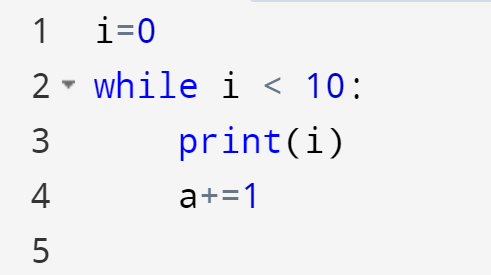 (1 točka) Naštejte tipe spremenljivk, ki hranijo več kot 1 vrednost:
(2 točki) Napišite kodo v programskem jeziku python, ki preverja če je vpisana vsebina enaka kateremukoli od znakov a,s,d,f,g. Če je, izpišite DA, sicer, izpišite NE. Uporabite stavek if - elif- else .(2 točki) Napišite kodo v programskem jeziku python, ki preverja če je vpisana vsebina enaka kateremukoli od znakov a,s,d,f,g. Če je, izpišite DA, sicer, izpišite NE. Uporabite stavek match – case .(1 točka) Naslednjo zanko ustvarite z zanko for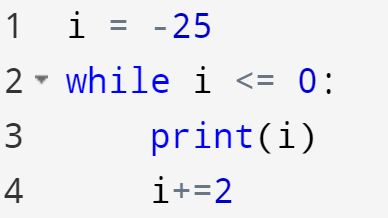 (1 točka) Kaj izpiše spodnja koda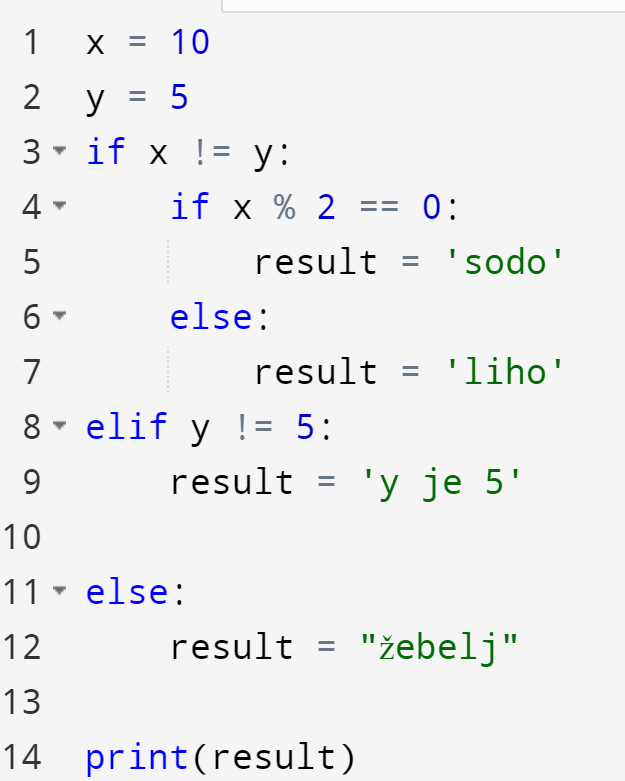 (2 točki) Dopolnite kodo da bo preverjala če je vnesena beseda palindrom: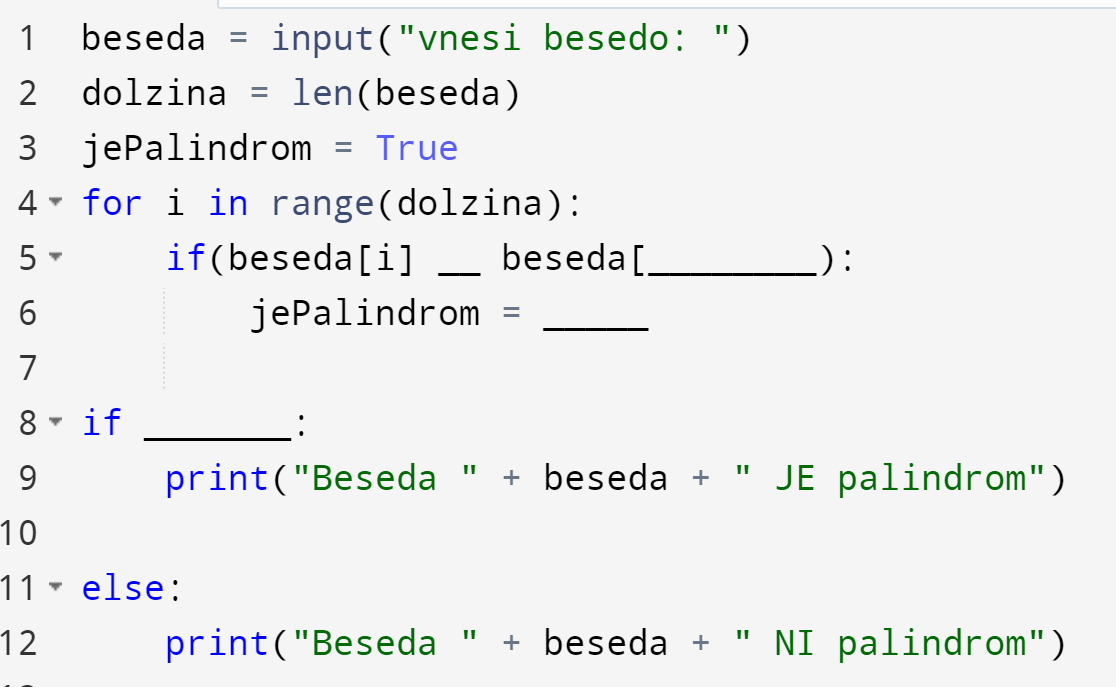 (4 točke) Napišite program v jeziku Python, ki s tipkovnice prebere celomestno število n in izriše križ te velikosti. Lihe velikosti imajo križ debeline iz ene zvezdice, sode iz dveh (glej primere spodaj)n = 5_ _ * _ __ _ * _ _* * * * *_ _ * _ __ _ * _ _n = 6_ _ * * _ __ _ * * _ _* * * * * ** * * * * *_ _ * * _ __ _ * * _ _n = 8_ _ _ * * _ _ __ _ _ * * _ _ __ _ _ * * _ _ _* * * * * * * ** * * * * * * *_ _ _ * * _ _ __ _ _ * * _ _ _ _ _ _ * * _ _ _